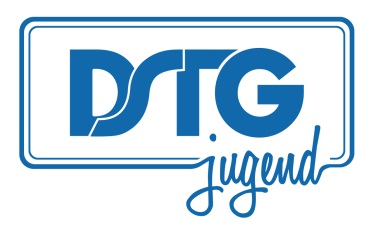 Antrag auf Bezuschussung von OrtsjugendveranstaltungenName:				     Ortsverband:			Finanzamt       		Ortsjugendleiter?					      Datum der Antragstellung:      Datum:	     Ort:		     Anzahl Teilnehmer:	     			davon Mitglieder:	     Kurze Beschreibung der Veranstaltung:Hiermit beantrage ich/beantragen wir die Bezuschussung der oben genannten Veranstaltung des Ortsjugendverbandes. Weitere erforderliche Angaben wie die Teilnehmerliste und die Kontoverbindung sind auf der zweiten Seite aufgeführt.Ohne Unterschrift gültig, da maschinell erstelltKontoinhaber:	     	IBAN:			     	BIC:			     Institut:		     1Antragsteller2Angaben zur Ortsjugendveranstaltung3KostenVeranstaltung}GesamtkostenFahrtkosten (z.B. Bahn oder Reisebus)}Sonstiges (z.B. Übernachtung)}dbb-Zuschuss beantragt?Ja         Nein Ja         Nein Zuschuss des OrtsverbandesJa         Nein Ja         Nein Bei Fragen zum 1.500 €-Zuschuss des dbb hilft Patrick Butschkau (Finanzamt Olpe) von der Bezirksjugendleitung Westfalen-Lippe gerne weiterBei Fragen zum 1.500 €-Zuschuss des dbb hilft Patrick Butschkau (Finanzamt Olpe) von der Bezirksjugendleitung Westfalen-Lippe gerne weiterBei Fragen zum 1.500 €-Zuschuss des dbb hilft Patrick Butschkau (Finanzamt Olpe) von der Bezirksjugendleitung Westfalen-Lippe gerne weiterBei Fragen zum 1.500 €-Zuschuss des dbb hilft Patrick Butschkau (Finanzamt Olpe) von der Bezirksjugendleitung Westfalen-Lippe gerne weiterBeantragte Höchstsumme (siehe Fußzeile):Beantragte Höchstsumme (siehe Fußzeile):Beantragte Höchstsumme (siehe Fußzeile):4Antragstellung an die Bezirksjugendleitung Westfalen-LippeKontoverbindungTeilnehmerliste   Name, Vorname   Name, VornameMitglied?11Ja                Nein 22Ja                Nein 33Ja                Nein 44Ja                Nein 55Ja                Nein 66Ja                Nein 77Ja                Nein 88Ja                Nein 99Ja                Nein 1010Ja                Nein 1111Ja                Nein 1212Ja                Nein 1313Ja                Nein 1414Ja                Nein 1515Ja                Nein 1616Ja                Nein 1717Ja                Nein 1818Ja                Nein 1919Ja                Nein 2020Ja                Nein 2121Ja                Nein 2222Ja                Nein 2323Ja                Nein 2424Ja                Nein 2525Ja                Nein 2626Ja                Nein 2727Ja                Nein 2828Ja                Nein 2929Ja                Nein 3030Ja                Nein 